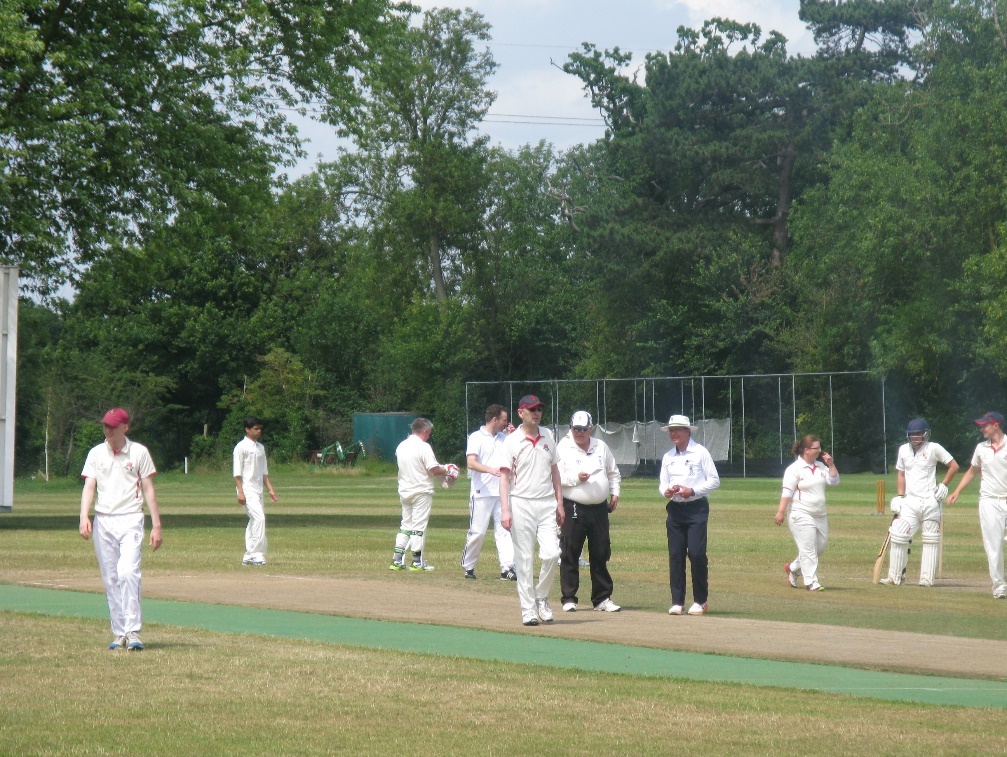 This document is primarily, but not exclusively, intended for use by those in the accreditation programme towards their U3A.
It is not a mandatory part of the programme but is considered a helpful aid as it contains many real-life scenarios that have been encountered by your colleagues over many years. Thanks to the significant contributions from:
Ian Royle 		REO South Central Region & CDO OxfordshireAnd the Stage 3 Working Group 2020 
Editor
John Golding 	RDO South Central Region & CDO BerkshireThe intention is that each of the twenty scenarios in this Playbook can be worked through on your own or with your colleagues or your mentor. 

There is also space to enter and use five scenarios that you may have come across in your umpiring career to date.
Reference can be made to the latest edition and the MCC Laws of Cricket, Tom Smith's and appropriate local competition regulations.

 However, your answers should be along the lines of answering the questions "What would you actually do?" and "How would you handle the situation and what strategies would you employ?"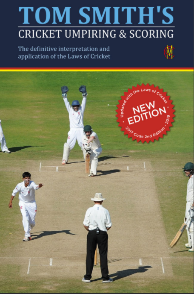 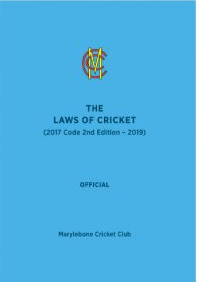 The rear section of this Playbook contains some useful information sheets and links to various CPD modules that will enhance your experience.Use the lower box to enter your answer and any comments (max 2250 characters)Use the lower box to enter your answer and any comments (max 2250 characters)Use the lower box to enter your answer and any comments (max 2250 characters)Use the lower box to enter your answer and any comments (max 2250 characters)Use the lower box to enter your answer and any comments (max 2250 characters)Use the lower box to enter your answer and any comments (max 2250 characters)Use the lower box to enter your answer and any comments (max 2250 characters)Use the lower box to enter your answer and any comments (max 2250 characters)Use the lower box to enter your answer and any comments (max 2250 characters)Use the lower box to enter your answer and any comments (max 2250 characters)Use the lower box to enter your answer and any comments (max 2250 characters)Use the lower box to enter your answer and any comments (max 2250 characters)Use the lower box to enter your answer and any comments (max 2250 characters)Use the lower box to enter your answer and any comments (max 2250 characters)Use the lower box to enter your answer and any comments (max 2250 characters)Use the lower box to enter your answer and any comments (max 2250 characters)Use the lower box to enter your answer and any comments (max 2250 characters)Use the lower box to enter your answer and any comments (max 2250 characters)Use the lower box to enter your answer and any comments (max 2250 characters)Use the lower box to enter your answer and any comments (max 2250 characters)The following pages contain two handouts that may be of use to you.
Along with those in the U2A Playbook, a copy of which can be obtained from your County Development or Education Officer.To help you develop there are a series of online CPD Modules that have been developed by the ACO and various Counties. They are readily accessible by all.
See:
South Central Region CPD Modules Lancashire ACO CPD Modules
Middlesex ACO PreparationThe Spirit of CricketCricket owes much of its appeal and enjoyment to the fact that it should be played not only according to the Laws but also within the Spirit of Cricket.  The major responsibility for ensuring fair play rests with the captains, but extends to all players, match officials and, especially in junior cricket, teachers, coaches, and parents.Respect is central to the Spirit of Cricket.Respect your captain, teammates, opponents, and the authority of the umpires.Play hard and play fair.Accept the umpire’s decision.Create a positive atmosphere by your own conduct and encourage others to do likewise.Show self-discipline, even when things go against you.Congratulate the opposition on their successes and enjoy those of your own team.Thank the officials and your opposition at the end of the match, whatever the result.Cricket is an exciting game that encourages leadership, friendship, and teamwork, which brings together people from different nationalities, cultures and religions, especially when played within the Spirit of Cricket.Guidelines for Players who Umpire and/or Score.These guidelines are provided to help ensure that ECB and League regulations are consistently applied in both innings. They should be discussed with the Standing Umpire(s) prior to the toss.Players who Umpire at the Strikers EndTo maximise the match experience, it is recommended that experienced players who know the laws of the game assist the standing umpire by standing at the striker’s end. The Player is an Umpire and a Partner of the Standing Umpire and is:Responsible for stumping and run out decisions (the line needs to be visible to make sure of the grounding behind it).Ensuring the stumps and bails are correctly set after the wicket is broken.Confirming catches in the field and whether the players crossed before the catch.Confirming the ball reaches the boundary bouncing or on the full.Counting the valid deliveries in the over and acknowledgment of balls to go signals from the bowler’s end umpire. (Signals are usually made with 2 balls to go in the over)Advising of any short runs.Advising of any deliveries that pass the batsman on the full above waist height in a standing position. 
(the pace of the bowler is not relevant, and the waist is the belly button above the top of the trousers).Advising of any delivery that bounces above head height of the batsman in a standing position.Confirming the number of completed runs before the ball is dead or if thrown over the boundary by a fielder (the standing umpire will consult in these situations).Call no ball when the fielding side has more than two fielders behind square on the leg side or other fielding restriction violations depending on regulations for the match.The standing umpire may consult on other issues during the game.Guidelines for Players who Umpire and/or Score (cont.)Players who Score.The scorers are responsible the scores, which must be a minimum of the runs scored, wickets taken, and overs bowled. The umpires will want to be certain that all of their signals have been received so all signals must be acknowledged by a wave or other agreed method and correctly recorded in the scorebook. The umpires do not keep score.Update the scorebook every ball and acknowledge all signals from the umpires.Update the scoreboard at least at the end of each over. The number of overs bowled is critical.Advise on number of balls left in the over when asked by the umpires.Advise on number of overs bowled by each bowler when asked by the umpires. (ECB young player bowling and fielding restrictions apply).Be available to confirm the score at the end of each innings, confirming the noted penalty runs and other irregularities that have occurred.Record the start and end time of any interruptions in play due to bad weather as this information is required to determine the number of overs lost in the game.